Práctica de laboratorio: configuración y verificación de restricciones de VTYTopología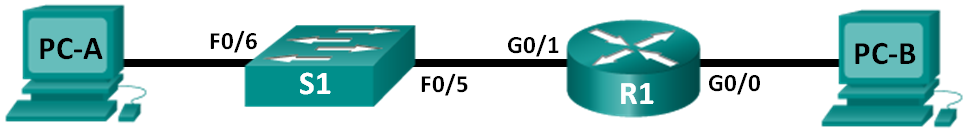 Tabla de direccionamientoObjetivosParte 1: configurar los parámetros básicos de los dispositivosParte 2: configurar y aplicar la lista de control de acceso en el R1Parte 3: verificar la lista de control de acceso mediante TelnetParte 4: configurar y aplicar la lista de control de acceso en el S1 (desafío)Información básica/situaciónEs aconsejable restringir el acceso a las interfaces de administración del router, como las líneas de consola y las líneas vty. Se puede utilizar una lista de control de acceso (ACL) para permitir el acceso de direcciones IP específicas, lo que asegura que solo la computadora del administrador tenga permiso para acceder al router mediante telnet o SSH.Nota: en los resultados del dispositivo de Cisco, la ACL se abrevia como access-list.En esta práctica de laboratorio, creará y aplicará una ACL estándar con nombre para restringir el acceso remoto a las líneas vty del router.Después de crear y aplicar la ACL, probará y verificará la ACL intentando acceder al router desde diferentes direcciones IP mediante Telnet.En esta práctica de laboratorio se le proporcionarán los comandos necesarios para crear y aplicar la ACL.Nota: los routers que se utilizan en las prácticas de laboratorio de CCNA son routers de servicios integrados (ISR) Cisco 1941 con IOS de Cisco versión 15.2(4)M3 (imagen universalk9). Los switches que se utilizan son Cisco Catalyst 2960s con IOS de Cisco versión 15.0(2) (imagen de lanbasek9). Se pueden utilizar otros routers, switches y otras versiones del IOS de Cisco. Según el modelo y la versión de IOS de Cisco, los comandos disponibles y los resultados que se obtienen pueden diferir de los que se muestran en las prácticas de laboratorio. Consulte la tabla Resumen de interfaces del router que se encuentra al final de la práctica de laboratorio para obtener los identificadores de interfaz correctos.Nota: asegúrese de que los routers y los switches se hayan borrado y no tengan configuraciones de inicio. Si no está seguro, consulte con el instructor.Recursos necesarios1 router (Cisco 1941 con IOS de Cisco versión 15.2(4)M3, imagen universal o similar)1 switch (Cisco 2960 con IOS de Cisco versión 15.0(2), imagen lanbasek9 o comparable)2 computadoras (Windows 7, Vista o XP con un programa de emulación de terminal, como Tera Term)Cables de consola para configurar los dispositivos con IOS de Cisco mediante los puertos de consolaCables Ethernet, como se muestra en la topologíaNota: las interfaces Gigabit Ethernet en los routers Cisco 1941 cuentan con detección automática, y se puede utilizar un cable directo de Ethernet entre el router y la PC-B. Si utiliza otro modelo de router Cisco, puede ser necesario usar un cable cruzado Ethernet.Configurar los parámetros básicos de dispositivosEn la parte 1, establecerá la topología de la red y configurará las direcciones IP de las interfaces, el acceso a los dispositivos y las contraseñas del router.Realice el cableado de red tal como se muestra en el diagrama de topología.configurar los parámetros de red de la PC-A y la PC-A, según la tabla de direccionamiento.inicializar y volver a cargar el router y el switch.Desactive la búsqueda del DNS.Configure los nombres de los dispositivos, según el diagrama de la topología.Asigne class como la contraseña cifrada del modo EXEC privilegiado.Asigne cisco como la contraseña de consola, active logging synchronous y habilite el inicio de sesión.Asigne cisco como la contraseña de vty, active logging synchronous y habilite el inicio de sesión.Cifre las contraseñas de texto no cifrado.Cree un aviso que advierta a todo aquel que acceda al dispositivo que el acceso no autorizado está prohibido.Configure las direcciones IP en las interfaces que se indican en la tabla de direccionamiento.Configure el gateway predeterminado del switch.Guarde la configuración en ejecución en el archivo de configuración de inicio.configurar y aplicar la lista de control de acceso en el R1En la parte 2, configurará una ACL estándar con nombre y la aplicará a las líneas de terminal virtual del router para restringir el acceso remoto al router.configurar y aplicar una ACL estándar con nombre.Acceda al router R1 mediante el puerto de consola y habilite el modo EXEC privilegiado.En el modo de configuración global, use un espacio y un signo de interrogación para ver las opciones de comandos de ip access-list.R1(config)# ip access-list ?  extended    Extended Access List  helper      Access List acts on helper-address  log-update  Control access list log updates  logging     Control access list logging  resequence  Resequence Access List  standard    Standard Access ListUse un espacio y un signo de interrogación para ver las opciones de comandos de ip access-list standard.R1(config)# ip access-list standard ?  <1-99>       Standard IP access-list number  <1300-1999>  Standard IP access-list number (expanded range)  WORD         Access-list nameAgregue ADMIN-MGT al final del comando ip access-list standard y presione Enter. Ahora se encuentra en el modo de configuración de listas de acceso estándar con nombre (config-std-nacl).R1(config)# ip access-list standard ADMIN-MGTR1(config-std-nacl)#Introduzca la entrada de control de acceso (ACE) permit o deny de su ACL, también conocida como “instrucción de ACL”, de a una línea por vez. Recuerde que al final de la ACL hay una instrucción implícita deny any, que deniega todo el tráfico. Introduzca un signo de interrogación para ver las opciones de comandos.R1(config-std-nacl)# ?Standard Access List configuration commands:  <1-2147483647>  Sequence Number  default         Set a command to its defaults  deny            Specify packets to reject  exit            Exit from access-list configuration mode  no              Negate a command or set its defaults  permit          Specify packets to forward  remark          Access list entry commentCree una ACE permit para la PC-A de Administrador en 192.168.1.3 y una ACE permit adicional para admitir otras direcciones IP administrativas reservadas desde 192.168.1.4 hasta 192.168.1.7. Observe que la primera ACE permit indica un único host, debido al uso de la palabra clave host. Se podría haber usado la ACE permit 192.168.1.3 0.0.0.0. La segunda ACE permit admite los hosts 192.168.1.4 a 192.168.1.7 debido a que se usa el carácter comodín 0.0.0.3, que es lo inverso de la máscara de subred 255.255.255.252.R1(config-std-nacl)# permit host 192.168.1.3R1(config-std-nacl)# permit 192.168.1.4 0.0.0.3R1(config-std-nacl)# exitNo es necesario introducir una ACE deny, porque hay una ACE deny any implícita al final de la ACL.Ahora que creó una ACL con nombre, aplíquela a las líneas vty.R1(config)# line vty 0 4R1(config-line)# access-class ADMIN-MGT inR1(config-line)# exitverificar la lista de control de acceso mediante TelnetEn la parte 3, usará Telnet para acceder al router y verificar que la ACL con nombre funcione correctamente.Nota: SSH es más seguro que Telnet; sin embargo, SSH requiere que el dispositivo de red esté configurado para aceptar conexiones SSH. En esta práctica de laboratorio, se usa Telnet por cuestiones de facilidad.Abra un símbolo del sistema en la PC-A y verifique que pueda comunicarse con el router mediante el comando ping.C:\Users\user1> ping 192.168.1.1Pinging 192.168.1.1 with 32 bytes of data:Reply from 192.168.1.1: bytes=32 time=5ms TTL=64Reply from 192.168.1.1: bytes=32 time=1ms TTL=64Reply from 192.168.1.1: bytes=32 time=1ms TTL=64Reply from 192.168.1.1: bytes=32 time=1ms TTL=64Ping statistics for 192.168.1.1:    Packets: Sent = 4, Received = 4, Lost = 0 (0% loss),Approximate round trip times in milli-seconds:    Minimum = 1ms, Maximum = 5ms, Average = 2msC:\Users\user1>Use el símbolo del sistema de la PC-A para iniciar el programa cliente de Telnet y acceda al router mediante telnet. Introduzca los datos de inicio de sesión y luego las contraseñas de enable. Debería haber iniciado sesión correctamente, visto el mensaje de aviso y recibido una petición de entrada de comandos del R1.C:\Users\user1> telnet 192.168.1.1Unauthorized access is prohibited!User Access VerificationPassword:R1>enablePassword:R1#¿La conexión Telnet se realizó correctamente? ______________________________________________Escriba exit en el símbolo del sistema y presione Enter para salir de la sesión de Telnet.Cambie la dirección IP para comprobar si la ACL con nombre bloquea direcciones IP no permitidas. Cambie la dirección IPv4 a 192.168.1.100 en la PC-A.Intente acceder al R1 mediante telnet en 192.168.1.1 otra vez. ¿La sesión de Telnet se estableció correctamente?____________________________________________________________________________________¿Qué mensaje recibió? ___________________________________________________________Cambie la dirección IP de la PC-A para comprobar si la ACL con nombre permite que un host con una dirección IP en el rango de 192.168.1.4 a 192.168.1.7 acceda al router mediante telnet. Después de cambiar la dirección IP de la PC-A, abra el símbolo del sistema de Windows e intente acceder al router R1 mediante telnet. ¿La sesión de Telnet se estableció correctamente?________________________________________________________________________________________________________________________________________________________________________En el modo EXEC privilegiado en el R1, escriba el comando show ip access-lists y presione Enter. En el resultado del comando, observe la forma en que el IOS de Cisco asigna automáticamente los números de línea a las ACE de la ACL en incrementos de 10 y muestra la cantidad de veces que se encontraron coincidencias para cada ACE permit (entre paréntesis).R1# show ip access-listsStandard IP access list ADMIN-MGT    10 permit 192.168.1.3 (2 matches)    20 permit 192.168.1.4, wildcard bits 0.0.0.3 (2 matches)Debido a que se establecieron correctamente dos conexiones Telnet al router y cada sesión de Telnet se inició desde una dirección IP que coincide con una de las ACE permit, hay coincidencias para cada ACE permit.¿Por qué piensa que hay dos coincidencias para cada ACE permit cuando se inició solo una conexión desde cada dirección IP?________________________________________________________________________________________________________________________________________________________________________________________________________________________________________________________________________________________________________________________________________________¿De qué forma determinaría el momento en el que el protocolo Telnet ocasiona las dos coincidencias durante la conexión Telnet?____________________________________________________________________________________________________________________________________________________________________________________________________________________________________________________________En el R1, ingrese al modo de configuración global.Ingrese al modo de configuración de lista de acceso para la lista de acceso con nombre ADMIN-MGT y agregue una ACE deny any al final de la lista de acceso.R1(config)# ip access-list standard ADMIN-MGTR1(config-std-nacl)# deny anyR1(config-std-nacl)# exitNota: debido a que hay una ACE deny any implícita al final de todas las ACL, agregar una ACE deny any explícita es innecesario, pero puede serle útil al administrador de red a efectos de registro o simplemente para saber la cantidad de veces que se produjeron coincidencias con la ACE deny any de la lista de acceso.Intente acceder al R1 mediante telnet desde la PC-B. Esto crea una coincidencia con la ACE deny any en la lista de acceso con nombre ADMIN-MGT.En el modo EXEC privilegiado, escriba el comando show ip access-lists y presione Enter. Ahora debería ver varias coincidencias con la ACE deny any.R1# show ip access-listsStandard IP access list ADMIN-MGT    10 permit 192.168.1.3 (2 matches)    20 permit 192.168.1.4, wildcard bits 0.0.0.3 (2 matches)    30 deny any (3 matches)La conexión Telnet fallida produce más coincidencias con la ACE deny explícita que una conexión correcta. ¿Por qué cree que sucede esto?________________________________________________________________________________________________________________________________________________________________________configurar y aplicar la lista de control de acceso en el S1 (desafío)configurar y aplicar una ACL estándar con nombre para las líneas vty en el S1.Sin consultar los comandos de configuración del R1, intente configurar la ACL en el S1 y permita solo la dirección IP de la PC-A.Aplique la ACL a las líneas vty del S1. Recuerde que hay más líneas vty en un switch que en un router.probar la ACL de vty en el S1.Acceda mediante Telnet desde cada una de las computadoras para verificar que la ACL de vty funcione correctamente. Debería poder acceder al S1 mediante telnet desde la PC-A, pero no desde la PC-B.ReflexiónComo lo demuestra el acceso remoto a vty, las ACL son filtros de contenido eficaces que tienen una aplicación más allá de las interfaces de red de entrada y de salida. ¿De qué otras formas se pueden aplicar las ACL?______________________________________________________________________________________________________________________________________________________________________________¿La aplicación de una ACL a una interfaz de administración remota de vty mejora la seguridad de una conexión Telnet? ¿Esto convierte a Telnet en una herramienta de administración de acceso remoto más viable?_____________________________________________________________________________________________________________________________________________________________________________________________________________________________________________________________________¿Por qué tiene sentido aplicar una ACL a las líneas vty, en vez de a interfaces específicas?_____________________________________________________________________________________________________________________________________________________________________________________________________________________________________________________________________Tabla de resumen de interfaces del routerDispositivoInterfazDirección IPMáscara de subredGateway predeterminadoR1G0/0192.168.0.1255.255.255.0N/AG0/1192.168.1.1255.255.255.0N/AS1VLAN 1192.168.1.2255.255.255.0192.168.1.1PC-ANIC192.168.1.3255.255.255.0192.168.1.1PC-BNIC192.168.0.3255.255.255.0192.168.0.1Resumen de interfaces del routerResumen de interfaces del routerResumen de interfaces del routerResumen de interfaces del routerResumen de interfaces del routerModelo de routerInterfaz Ethernet #1Interfaz Ethernet n.º 2Interfaz serial #1Interfaz serial n.º 21800Fast Ethernet 0/0 (F0/0)Fast Ethernet 0/1 (F0/1)Serial 0/0/0 (S0/0/0)Serial 0/0/1 (S0/0/1)1900Gigabit Ethernet 0/0 (G0/0)Gigabit Ethernet 0/1 (G0/1)Serial 0/0/0 (S0/0/0)Serial 0/0/1 (S0/0/1)2801Fast Ethernet 0/0 (F0/0)Fast Ethernet 0/1 (F0/1)Serial 0/1/0 (S0/1/0)Serial 0/1/1 (S0/1/1)2811Fast Ethernet 0/0 (F0/0)Fast Ethernet 0/1 (F0/1)Serial 0/0/0 (S0/0/0)Serial 0/0/1 (S0/0/1)2900Gigabit Ethernet 0/0 (G0/0)Gigabit Ethernet 0/1 (G0/1)Serial 0/0/0 (S0/0/0)Serial 0/0/1 (S0/0/1)Nota: para conocer la configuración del router, observe las interfaces a fin de identificar el tipo de router y cuántas interfaces tiene. No existe una forma eficaz de confeccionar una lista de todas las combinaciones de configuraciones para cada clase de router. En esta tabla, se incluyen los identificadores para las posibles combinaciones de interfaces Ethernet y seriales en el dispositivo. En esta tabla, no se incluye ningún otro tipo de interfaz, si bien puede haber interfaces de otro tipo en un router determinado. La interfaz BRI ISDN es un ejemplo. La cadena entre paréntesis es la abreviatura legal que se puede utilizar en los comandos de IOS de Cisco para representar la interfaz.Nota: para conocer la configuración del router, observe las interfaces a fin de identificar el tipo de router y cuántas interfaces tiene. No existe una forma eficaz de confeccionar una lista de todas las combinaciones de configuraciones para cada clase de router. En esta tabla, se incluyen los identificadores para las posibles combinaciones de interfaces Ethernet y seriales en el dispositivo. En esta tabla, no se incluye ningún otro tipo de interfaz, si bien puede haber interfaces de otro tipo en un router determinado. La interfaz BRI ISDN es un ejemplo. La cadena entre paréntesis es la abreviatura legal que se puede utilizar en los comandos de IOS de Cisco para representar la interfaz.Nota: para conocer la configuración del router, observe las interfaces a fin de identificar el tipo de router y cuántas interfaces tiene. No existe una forma eficaz de confeccionar una lista de todas las combinaciones de configuraciones para cada clase de router. En esta tabla, se incluyen los identificadores para las posibles combinaciones de interfaces Ethernet y seriales en el dispositivo. En esta tabla, no se incluye ningún otro tipo de interfaz, si bien puede haber interfaces de otro tipo en un router determinado. La interfaz BRI ISDN es un ejemplo. La cadena entre paréntesis es la abreviatura legal que se puede utilizar en los comandos de IOS de Cisco para representar la interfaz.Nota: para conocer la configuración del router, observe las interfaces a fin de identificar el tipo de router y cuántas interfaces tiene. No existe una forma eficaz de confeccionar una lista de todas las combinaciones de configuraciones para cada clase de router. En esta tabla, se incluyen los identificadores para las posibles combinaciones de interfaces Ethernet y seriales en el dispositivo. En esta tabla, no se incluye ningún otro tipo de interfaz, si bien puede haber interfaces de otro tipo en un router determinado. La interfaz BRI ISDN es un ejemplo. La cadena entre paréntesis es la abreviatura legal que se puede utilizar en los comandos de IOS de Cisco para representar la interfaz.Nota: para conocer la configuración del router, observe las interfaces a fin de identificar el tipo de router y cuántas interfaces tiene. No existe una forma eficaz de confeccionar una lista de todas las combinaciones de configuraciones para cada clase de router. En esta tabla, se incluyen los identificadores para las posibles combinaciones de interfaces Ethernet y seriales en el dispositivo. En esta tabla, no se incluye ningún otro tipo de interfaz, si bien puede haber interfaces de otro tipo en un router determinado. La interfaz BRI ISDN es un ejemplo. La cadena entre paréntesis es la abreviatura legal que se puede utilizar en los comandos de IOS de Cisco para representar la interfaz.